ФЕДЕРАЛЬНОЕ АГЕНТСТВО ЖЕЛЕЗНОДОРОЖНОГО ТРАНСПОРТА Федеральное государственное бюджетное образовательное учреждение высшего профессионального образования«Петербургский государственный университет путей сообщения Императора Александра I»(ФГБОУ ВПО ПГУПС)Кафедра «Начертательная геометрия и графика»РАБОЧАЯ ПРОГРАММАдисциплины«3D-МОДЕЛИРОВАНИЕ ОБЪЕКТОВ ЖЕЛЕЗНОДОРОЖНОГО СТРОИТЕЛЬСТВА» (Б1.В.ДВ.2.1)для направления08.04.01«Строительство» магистерская программа «Проектирование, строительство и эксплуатация промышленных железных дорог»Форма обучения – очная, заочнаяСанкт-Петербург2015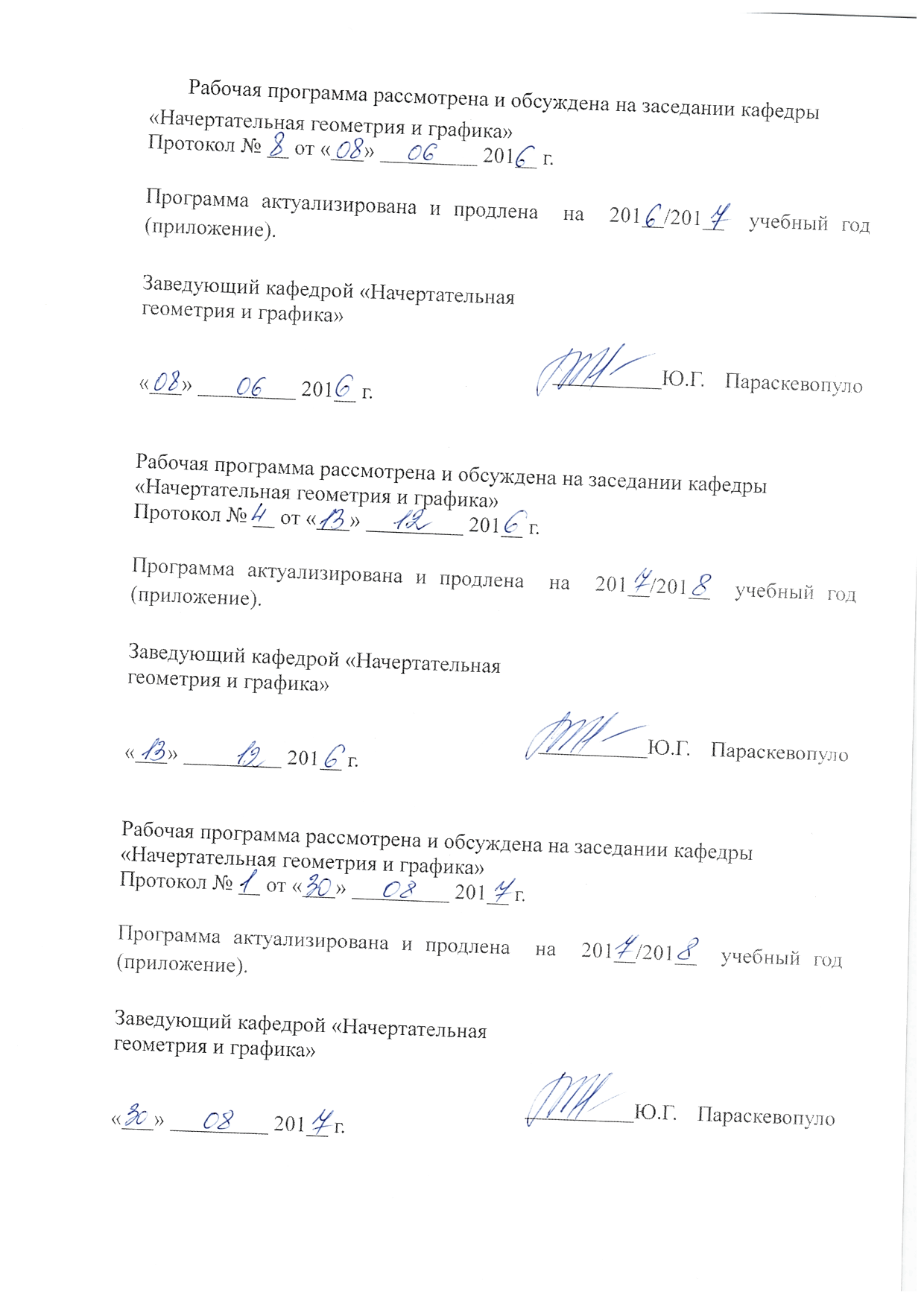 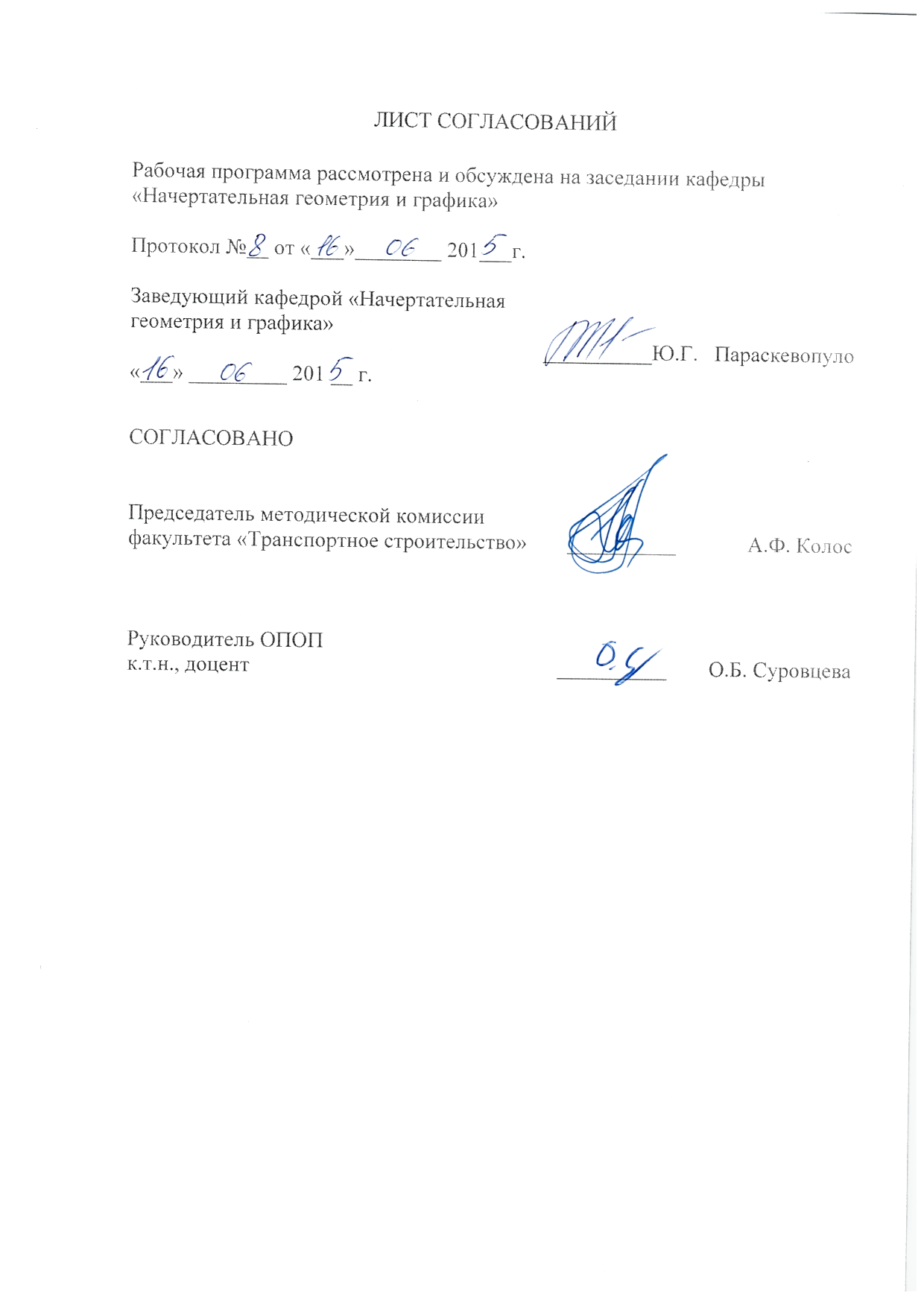 1. Цели и задачи дисциплиныРабочая программа составлена в соответствии с ФГОС ВО, утвержденным «30» октября 2014 г., приказ №1419 по направлению 08.04.01 «Строительство», по дисциплине «3D-моделирование объектов железнодорожного строительства».Целью изучения дисциплины является подготовка к решению профессиональных задач по сбору, систематизации и анализу информационных исходных данных для проектирования объектов промышленного транспорта, инженерных систем и оборудования, планировки и застройки населенных мест;применению компьютерных методов проектирования и реализации моделей объектов, оформлению проектных работ.Для достижения поставленных целей решаются следующие задачи:обеспечение знания общих методов построения3D-моделей объектов;выработка знаний, умений и навыков, необходимых для выполнения и чтения технических чертежей различного назначения на основе 3D-моделей, составления технической документации с применением прикладных компьютерных программ;выбор современных методов решения разнообразных инженерно-геометрических задач, возникающих в процессе проектирования, конструирования и эксплуатации объектов железнодорожного строительства;совершенствование способностей самостоятельно приобретать с помощью информационных технологий новые знания и умения;развитие способностей к анализу и синтезу пространственных форм и отношений на основе геометрических моделей пространства, практически реализуемых в виде чертежей строительных объектов;осуществление способности сбора, передачи, обработки и накопления графической информации с помощью компьютерных технологий.реализация прикладных компьютерных программ;подготовка обучающегося к защите выпускной квалификационной работы.2. Перечень планируемых результатов обучения по дисциплине, соотнесенных с планируемыми результатами освоения основной профессиональной образовательной программыПланируемыми результатами обучения по дисциплине являются: приобретение знаний, умений, навыков.В результате освоения дисциплины обучающийся должен:ЗНАТЬ:современные проблемы науки и техники, формы и методы научного познания;современные информационные технологии и способы их использования в профессиональной деятельности.УМЕТЬ:формулировать математическую постановку задач исследования; выбирать и реализовывать методы ведения научных исследований; доводить результаты исследований до практической реализации.ВЛАДЕТЬ:математическим (геометрическим) аппаратом разработки математических (геометрических) моделей процессов и объектов и решения практических задач профессиональной деятельности; современной вычислительной техникой, компьютерными технологиями и способами их использования в профессиональной деятельности.Приобретенные знания, умения, навыки, характеризующие формирование компетенций,осваиваемые в данной дисциплине, позволяют решать профессиональные задачи, приведенные в соответствующем перечне по видам профессиональной деятельности в п. 2.4 основной профессиональной образовательной программы (ОПОП). Изучение дисциплины направлено на формирование следующихобщепрофессиональных компетенций (ОПК):способность самостоятельно приобретать с помощью информационных технологий и использовать в практической деятельности новые знания и умения, в том числе в новых областях знаний, непосредственно не связанных со сферой деятельности, расширять и углублять свое научное мировоззрение (ОПК-6);способность и готовность ориентироваться в постановке задачи, применять знания о современных методах исследования, анализировать, синтезировать и критически резюмировать информацию  (ОПК-10);способность и готовность проводить научные эксперименты сиспользованием современного исследовательского оборудования и приборов, оценивать результаты исследований (ОПК-11).Изучение дисциплины направлено на формирование следующих профессиональных компетенций (ПК), соответствующих видам профессиональной деятельности, на которые ориентирована программа магистратуры:инновационная,изыскательскаяипроектно-расчетная,производственно-технологическая,по управлению проектами, профессиональная экспертиза и нормативно-методическая:способность вести разработку эскизных, технических и рабочихпроектов сложных объектов, в том числе с использованием систем автоматизированного проектирования (ПК-4).Область профессиональной деятельности обучающихся, освоивших данную дисциплину, приведена в п. 2.1 ОПОП.Объекты профессиональной деятельности обучающихся, освоивших данную дисциплину, приведены в п. 2.2 ОПОП.3. Место дисциплины в структуре основной профессиональной образовательной программыДисциплина «3D-моделирование объектов железнодорожного строительства» (Б1.В.ДВ.2.1)  относится к вариативной части Блока 1 и является дисциплиной по выбору обучающихся.4. Объем дисциплины и виды учебной работыДля очной формы обучения: Для заочной формы обучения: 5. Содержание и структура дисциплины5.1 Содержание разделов дисциплины5.2 Разделы дисциплины и виды занятийДля очной формы обучения:Для заочной формы обучения: 6. Перечень учебно-методического обеспечения для самостоятельной работы обучающихся по дисциплине7. Фонд оценочных средств для проведения текущего контроля успеваемости и промежуточной аттестации обучающихся по дисциплинеФонд оценочных средств по дисциплине является неотъемлемой частью рабочей программы и представлен отдельным документом, рассмотренным на заседании кафедры и утвержденным заведующим кафедрой.8. Перечень основной и дополнительной учебной литературы, нормативно-правовой документации и других изданий, необходимых для освоения дисциплины8.1 Перечень основной учебной литературы, необходимой для освоения дисциплины1. Начертательная геометрия: учебник / Тарасов Б.Ф., Дудкина Л.А.,  Немолотов С.О. –  СПб.: «Лань»,  2012. – 255 с.; http://e.lanbook.com/book/37352. Компьютерное моделирование и основы дизайна на транспорте: учебное пособие / Елисеев Н. А., Кондрат М. Д., Параскевопуло Ю. Г., Третьяков Д. В., Трофимов В. С. – СПб: ПГУПС, 2008. – 151 с.8.2. Перечень дополнительной учебной литературы, необходимой для освоения дисциплины1. Построение аксонометрических проекций: учебное пособие / Александров С. О., Елисеев Н. А., Параскевопуло Ю. Г., Третьяков Д. В.  – СПб.: ПГУПС, 2006. – 55 с.http://e.lanbook.com/book/911228.3 Перечень нормативно-правовой документации, необходимой для освоения дисциплины	  1Правила выполнения чертежей: [Сб. гос. стандартов] – М.: Изд. стандартов, 2011 (Единая система конструкторской документации);8.4 Другие издания, необходимые для освоения дисциплины1. Основы компьютерной графики: учебное пособие / Елисеев Н.А.,Кондрат М.Д., Параскевопуло Ю.Г., Третьяков Д.В. –  СПб.: ПГУПС, 2009. – 127 с.;            2. Чтение машиностроительных чертежей: учебное пособие / Елисеев Н.А., Немолотов С.О., Параскевопуло Ю.Г., Сальникова В.В. СПб.: ПГУПС, 2009. – 78 с.; http://e.lanbook.com/book/91137     3. Проекционное черчение: учебное пособие / Дудкина Л.А., Елисеева Н.Н., Леонова Н.И., Пузанова Ю.Е. – СПб.: ПГУПС, 2011. – 39 с.;http://e.lanbook.com/book/91129     4. Практикум по дисциплинам «СAD/CAM-технологии» и «Компьютерная графика»: учебное пособие / Елисеев Н.А., Кондрат М.Д., Параскевопуло Ю.Г., Третьяков Д.В. –  СПб.: ПГУПС, 2010. – 48 с.;5. Начертательная геометрия в компьютерных технологиях. Ч.1.: учебное пособие / Елисеев Н.А., Кондрат М.Д.,, Параскевопуло Ю.Г., Третьяков Д.В. –  СПб.: ПГУПС, 2010  – 34 с.;  http://e.lanbook.com/book/911306. Начертательная геометрия в компьютерных технологиях. Ч.2.: учебное пособие / Елисеев Н.А., Кондрат М.Д.,, Параскевопуло Ю.Г., Третьяков Д.В. –  СПб.: ПГУПС,  2011. –  44 с.;http://e.lanbook.com/book/911267. Проекционное черчение в графических редакторах КОМПАС и AutoCAD: методические указания / Н. А. Елисеев, Н. Н. Елисеева, Ю. Е. Пузанова; ПГУПС. Ч. 1. – 2014. – 34 с.; http://e.lanbook.com/book/911228. Проекционное черчение в графических редакторах КОМПАС и AutoCAD: методические указания / Н. А. Елисеев, Н. Н. Елисеева, Ю. Е. Пузанова; ПГУПС. Ч. 2. – 2015. –57 с.;http://e.lanbook.com/book/911189. Становление и развитие основ теории начертательной геометрии и ее приложений в ИКИПС-ПГУПС: учебное пособие / Н. А. Елисеев, Ю. Г. Параскевопуло. –  СПб.: ПГУПС, 2011. – 88 с.;9. Перечень ресурсов информационно-телекоммуникационной сети «Интернет», необходимых для освоения дисциплиныЛичный кабинет обучающегося и электронная информационно-образовательная среда. [Электронный ресурс]. – Режим доступа: http://sdo.pgups.ru/  (для доступа к полнотекстовым документам требуется авторизация).  Электронная библиотечная сеть ibooks.ru[Электронный ресурс]. – Режим доступа: http://sdo.pgups.ru/;Электронная библиотечная система ЛАНЬ [Электронный ресурс]. – Режим доступа: http://e.lanbook.com/books.10. Методические указания для обучающихся по освоению дисциплиныПорядок изучения дисциплины следующий:Освоение разделов дисциплины производится в порядке, приведенном в разделе 5 «Содержание и структура дисциплины». Обучающийся должен освоить все разделы дисциплины с помощью учебно-методического обеспечения, приведенного в разделах 6, 8 и 9 рабочей программы. Для формирования компетенций обучающийся должен представить выполненные типовые контрольные задания или иные материалы, необходимые для оценки знаний, умений, навыков, предусмотренные текущим контролем (см. фонд оценочных средств по дисциплине).По итогам текущего контроля по дисциплине, обучающийся должен пройти промежуточную аттестацию (см. фонд оценочных средств по дисциплине).11. Перечень информационных технологий, используемых при осуществлении образовательного процесса по дисциплине, включая перечень программного обеспечения и информационных справочных системтехнические средства (компьютерная техника, наборы демонстрационного оборудования);методы обучения с использованием информационных технологий(демонстрация мультимедийныхматериалов и т.д.);электронная информационно-образовательная среда Петербургский государственный университет путей сообщения Императора Александра I[Электронный ресурс]. – Режим доступа: http://sdo.pgups.ru/	Дисциплина обеспеченанеобходимым комплектом лицензионного программного обеспечения, установленного на технических средствах, размещенных в специальных помещениях ипомещениях для самостоятельной работы: операционная системаWindows, MSOffice,КОМПАС,AutoCAD.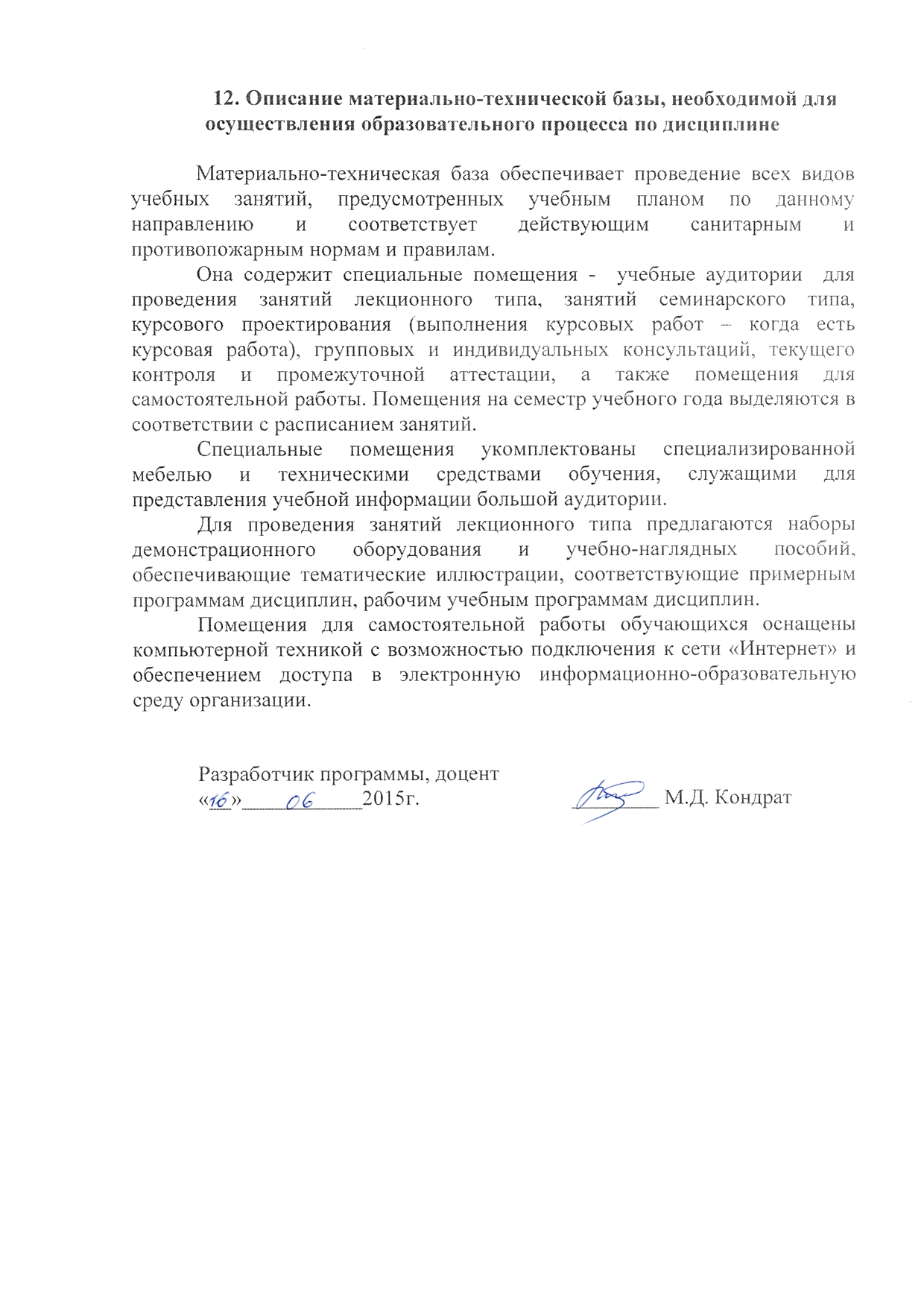 Вид учебной работыВсего часовСеместрВид учебной работыВсего часов1Контактная работа (по видам учебных занятий)В том числе:лекции (Л)практические занятия (ПЗ)лабораторные работы (ЛР)контроль самостоятельной работы (КСР)36--36-36--36-Самостоятельная работа (СРС) (всего)7272Контроль 3636Форма контроля знанийКР, ЭКР, ЭОбщая трудоемкость: час / з.е.144/4144/4Вид учебной работыВсего часовКурсВид учебной работыВсего часов1Контактная работа (по видам учебных занятий)В том числе:лекции (Л)практические занятия (ПЗ)лабораторные работы (ЛР)контроль самостоятельной работы (КСР)18--18-18--18-Самостоятельная работа (СРС) (всего)117117Контроль 99Форма контроля знанийКР, ЭКР, ЭОбщая трудоемкость: час / з.е.144/4144/4№ п/пНаименование раздела дисциплиныСодержание раздела13D моделирование в графическом редакторе «КОМПАС»Основы компьютерной графики. Графический формат изображения. Растровый формат изображения. Метафайловый формат изображения. Каркасная геометрическая модель. Поверхностная геометрическая модель. Твёрдотельная геометрическая модель.Булевые операции.2D-модуль графического редактора КОМПАС. Основные рабочие панели 2D-модуля редактора КОМПАС.Библиотеки редактора КОМПАС. Электронная модель детали сборочного узла инженерных систем. Параметрическая модель детали. Рабочая панель Ассоциативный чертеж графического редактора КОМПАС. Документ Деталь графического редактора КОМПАС. Дерево построений 3D-модуля графического редактора КОМПАС. Рабочая панель Редактирование детали 3D-модуля графического редактора КОМПАС. Команда Ребро жесткости 3D-модуля графического редактора КОМПАС. Рабочая панель Вспомогательная геометрия 3D-модуля графического редактора КОМПАС. Требования к эскизу детали при операциях Выдавливания и Вращения. Выполнение 3D-моделей объектов и их ассоциативных чертежей. Вывод чертежа на печать. Документ Сборкаграфического редактора КОМПАС. Выполнение электронной модели сборочного узла инженерных систем, его ассоциативного чертежа и спецификации. Выполнение 3Dмодели элемента  верхнего строения пути.Хранение и обмен информацией. Информационно-телекоммуникационная сеть «Интернет».Векторизация растровых файлов.23D моделирование в графическом редакторе «AutoCAD»Графический редактор AutoCAD. Рабочие панели 2D-модуля графического редактора AutoCAD. Команда Штриховка 2D-модуля графического редактора AutoCAD. Настройка рабочей панели Размеры графического редактора AutoCAD. Выполнение атрибутов блока в 2D-модуле графического редактора AutoCAD. Выполнение элементов транспортной инфраструктуры: план – схемы станции. Настройка Вывода на печать чертежа в графическом редакторе AutoCAD. Программирование  LISP. Рабочие панели 3D-модуля графического редактора AutoCAD. Булевые операции 3D-модуля графического редактора AutoCAD. Операции Выдавливание и Вращение. Видовые окна. Команды панели Редактирования объекта. Выполнение 3D-моделей объектов из план-схемы станции и их ассоциативных чертежей. Основные приемы подготовки конструкторской документации на основе 3D-модели. Оформление и подготовка документации к печати. Обмен информацией с другими графическими редакторами.№ п/пНаименование раздела дисциплиныЛПЗЛРСРС13D моделирование в графическом редакторе «КОМПАС»--183823D моделирование в графическом редакторе «AutoCAD»--1838ИтогоИтого--3672№ п/пНаименование раздела дисциплиныЛПЗЛРСРС13D моделирование в графическом редакторе «КОМПАС»--95723D моделирование в графическом редакторе «AutoCAD»--960ИтогоИтого--18117№п/пНаименование раздела дисциплиныПеречень учебно-методического обеспечения13D моделирование в графическом редакторе «КОМПАС»1. Становление и развитие основ теории начертательной геометрии и ее приложений в ИКИПС-ПГУПС: учебное пособие / Н. А. Елисеев, Ю. Г. Параскевопуло. –  СПб.:ПГУПС, 2011. – 88 с.2. Начертательная геометрия: учебник / Тарасов Б.Ф., Дудкина Л.А.,  Немолотов С.О. –  СПб.: «Лань»,  2012. – 255 с.;3. Начертательная геометрия в компьютерных технологиях. Ч.1.: учебное пособие / Елисеев Н.А., Кондрат М.Д.,, Параскевопуло Ю.Г., Третьяков Д.В. –  СПб.: ПГУПС, 2010  – 34 с.;  http://e.lanbook.com/book/911304. Начертательная геометрия в компьютерных технологиях. Ч.2.: учебное пособие / Елисеев Н.А., Кондрат М.Д.,, Параскевопуло Ю.Г., Третьяков Д.В. –  СПб.: ПГУПС,  2011. –  44 с.;5. Правила выполнения чертежей: [Сб. гос. стандартов] – М.: Изд. стандартов, 2011.   (Единая система конструкторской документации);6. Проекционное черчение / Дудкина Л.А., Елисеева Н.Н., Леонова Н.И., Пузанова Ю.Е. – СПб.: ПГУПС, 2011. – 39 с.;7.Построение аксонометрических проекций: учебное пособие / Александров С.О., Елисеев Н.А., Параскевопуло Ю.Г., Третьяков Д.В.  – СПб.: ПГУПС, 2006. – 55 с.http://e.lanbook.com/book/911298.Чтение машиностроительных чертежей: учебное пособие / Елисеев Н.А., Немолотов С.О., Параскевопуло Ю.Г., Сальникова В.В. СПб.: ПГУПС, 2009. – 78 с.;9. Проекционное черчение в графических редакторах КОМПАС и AutoCAD: методические указания / Н. А. Елисеев, Н. Н. Елисеева, Ю. Е. Пузанова; ПГУПС. Ч. 1. – 2014. – 34 с.;http://e.lanbook.com/book/9112210. Трехмерное и двухмерное  моделирование сборочных единиц. Графический редактор КОМПАС (учебное пособие) / Елисеев Н.А., Кондрат М.Д., Параскевопуло Ю.Г., Третьяков Д.В. –  СПб.: ПГУПС, 2013. – 60 с;http://e.lanbook.com/book/4911623D моделирование в графическом редакторе «AutoCAD»1. Основы компьютерной графики: учебное пособие / Елисеев Н.А., Кондрат М.Д., Параскевопуло Ю.Г., Третьяков Д.В. –  СПб.: ПГУПС, 2009. – 127 с.;2.Практикум по дисциплинам «СAD/CAM-технологии» и «Компьютерная графика»: учебное пособие / Елисеев Н.А., Кондрат М.Д., Параскевопуло Ю.Г., Третьяков Д.В. –  СПб.: ПГУПС, 2010. – 48 с.; http://e.lanbook.com/book/911333.Компьютерное моделирование и основы дизайна на транспорте: учебное пособие / Елисеев Н. А., Кондрат М. Д., Параскевопуло Ю. Г., Третьяков Д. В., Трофимов В. С. – СПб: ПГУПС, 2008.– 151 с.4. Проекционное черчение в графических редакторах КОМПАС и AutoCAD: методические указания / Н. А. Елисеев, Н. Н. Елисеева, Ю. Е. Пузанова; ПГУПС. Ч. 2. –  2015. –57с.;http://e.lanbook.com/book/911245. Компьютерная графика: методические указания к курсовой работе/ Елисеев Н.А., Елисеева Н.Н., Немолотов С.О., Пузанова Ю.Е., Сальникова В.В., Третьяков Д.В. –  СПб.: ПГУПС,  2012. –  43 с.